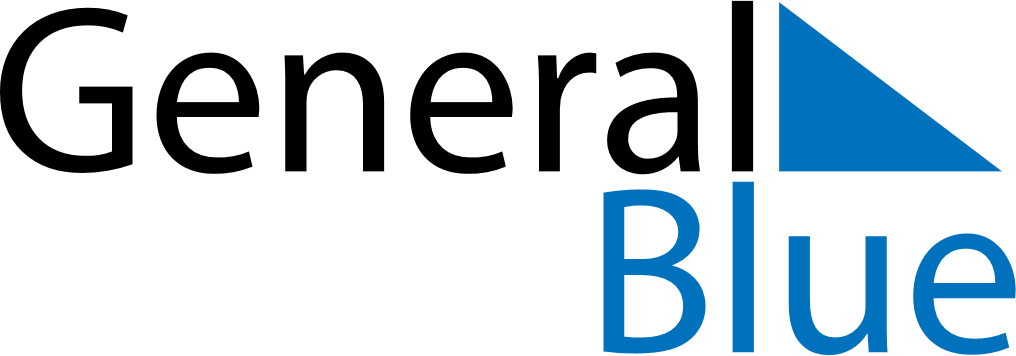 2022 - Q2Mayotte2022 - Q2Mayotte2022 - Q2Mayotte2022 - Q2Mayotte2022 - Q2Mayotte2022 - Q2Mayotte April 2022 April 2022 April 2022MondayTuesdayTuesdayWednesdayThursdayFridaySaturdaySunday1234556789101112121314151617181919202122232425262627282930 May 2022 May 2022 May 2022MondayTuesdayTuesdayWednesdayThursdayFridaySaturdaySunday12334567891010111213141516171718192021222324242526272829303131 June 2022 June 2022 June 2022MondayTuesdayTuesdayWednesdayThursdayFridaySaturdaySunday1234567789101112131414151617181920212122232425262728282930Apr 18: Easter MondayApr 27: Abolition of SlaveryMay 1: Labour DayMay 8: Victory DayMay 26: Ascension DayMay 29: Mother’s DayJun 5: PentecostJun 6: Whit Monday